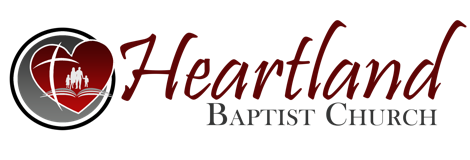 Systematic TheologySoteriology: The Doctrine of SalvationLast Time...THE DANGERS OF CALVINISM Part 1 & 2   1. It destroys missionary and evangelical endeavor.   2. Calvinism twists or wrests the Scriptures.   3. It easily leads to extreme doctrines and other heresies.   4. Spiritual pride may come to someone who believes they are one of         the “elect.”   5. Calvinism slights the character of God.    6. Calvinism makes God the Author of Sin!    7. Human responsibility is downplayed by Calvinism. ThisWeek...                                              IV.  THE DOCTRINE OF ____________ ____________ - In the matter of salvation, Scripture clearly teaches that man has a free will to either choose or _____________ Christ.     A. _____________ ______________:      1. It is God’s Will that ALL men would be _______________.  	Mt 18:14; 1 Tim 2:4; 2 Pt 3:9      2. It is God’s ________________ that ALL men would be 	saved. 1 Tim 2:6; 1 Tim 4:12; Titus 2:11      3. It is God’s __________________ that ALL men would be	saved. Acts 17:30; 1 Jn 3:23; Mt 7:21      4. It is God’s __________________ to ALL men to be saved.  	Mt 11:28; Rev 22:17      5. It is God’s ________________ for ALL men to be saved.  	Ezk 18:31-32; 33:11   B. ______________ ______________:  Throughout the Bible       and even in our life experiences, we can clearly see people       exercising their will, their ability to ________________       ____________________.  Deut 30:19; Jos 24:15; Pro 1:29;       Heb 11:24-25      1. Man has the choice when it comes to __________________ 	Christ as Savior - Jn 1:11-12.       2. Man has the choice to believe or not __________________ - 	Jn 3:16, 36; Acts 8:37; Rom 10:9-10.       3. Man has the choice to call or not to call upon the 	____________ of the _____________ - Rom 10:13.      4. Man has the choice of _________________ the Gospel or 	not - Rom 10:16; Pro 1:24.    C. ____________________ ____________:  This Biblical term       can be defined as “anyone, _____________________       __________________.”  Anyone can put their name in place of       “whosoever.”   Remember that “____________________ is of       the _____________” - Jonah 2:9.        Salvation is entirely by God’s _______________.  No person       can do anything - no good works or deeds. Money or influence       cannot _________________ eternal life.  So, when an       individual _______________ to receive the Lord Jesus Christ       as their Savior, they are __________________ to the Lord’s       great invitation.  Responding to God’s call is not a work of       righteousness or merit!  Next time we want to look at Arminianism.  